       BUILDING REPORT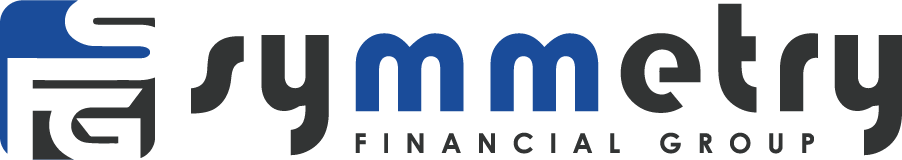 Name: _______________________ Manager: _______________________ Week of: ___________ # of Contracts Received: _______DIALSCONTACTSSHARE THE PLANTotal: Total:Total:Candidate NameInterviewedRescheduledSent ContractReceived ContractNotes1.2.3.4.5.6.7.8.9.10.11.12.13.14.15.